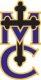 Fourth Grade News
Week of September 30, 2019You are invited to attend this month’s HASA meeting, Wednesday, October 2nd at 7:00pm.  The meeting is at St. Bavo in the meeting rooms.  Amy Spurgeon will be presenting bullying prevention.  AND, students receive a NUT day if their parents go.Faith family day tomorrow, October 1st, at St. Bavo.  Drop-off in the morning at St. Bavo.Don’t forget to return permission slips for October 9th field trip to Cabin Days!Cost for this field trip is $2.  Students may wear jeans or uniform bottom and a uniform top, including spirit wear.  NO leggings, athletic/sweatpants. WE NEED DRIVERS for this field trip.AR:  Students may take tests to reach first quarter goal until October 11th.  Genre of the Month  September: Realistic FictionStudents will be given time in class to work on their book reports.October: Mystery/SuspenseThis week’s tests: Rocket Math: Tests throughout the week.  Your child should have a test to study in their Nicky folder.  Everyone is expected to pass 1 test this week. There are only 2 new problems to learn when a student passes to the next level.   Friday: Spelling(Reading comp. and vocabulary next week over first 4 chapters of Bunnicula.)Adoration/Mass schedule for this week:Tuesday: 9:00 Mass at St. BavoFriday: 8:15 Adoration and Benediction followed by MassReligion:  Students will begin working on their saint journal.  Don’t forget, 3 sources of information (book, article from the internet…) are due Wednesday of this week.Math: We’ll do a quick review of rounding (some students require a little more practice with this skill) and learn to multiply 10s, 100s, and 1000s before jumping into estimating products by rounding.  Depending on how the week progresses, students may learn how to use the Distributive Property to multiply.  Example:  132 x 3= (100+30+2) x 3= (100x3) + (30x3) + (2x3)= 300 + 90 + 6=396Social Studies: Today (Monday) students completed notes on our first 2 lessons in Social Studies: Indiana’s geography (land and water) and Indiana’s geographic regions.  
 Reading/ELA:  Students will start the week by working on their book report for Septembers Genre of the Month.  Later in the week,  we’ll begin a novel study of Bunnicula by James and Deborah Howe.For this study, the novel will be broken into 2 chapter segments.  Students will work on completing a “chapter packet” that includes vocabulary and comprehension and analysis questions along with a few other activities.  This week students will be reading “Editor’s Note” and Chapter 1 of the book.  After reading these two chapters, we’ll discuss “point of view” and using textual evidence to support answers to questions.Vocabulary for these two chapters:  admonition, tranquil, traumatizedStudents will be writing definitions as part of their chapter packet and will complete a “vocabulary packet” for the words in chapters 1-5.  They will have a test over these 9 words NEXT WEEK.  Grammar: I have a new textbook I’m going to start using for grammar.  I feel it’s a little more thorough and involves a bit more application of the skill.  We’re going to review subjects and predicates. Writing:  Persuasive writingLast week we discussed how persuasive writing is evident all around us.  Students will be analyzing different strategies used in persuasive writing.  We’ll use these strategies as we further our work on the culminating project for our unit on natural resources-specifically WATER.Spelling:  Words ending with -ed, -ingclosed		closing		moving		moved		livingsnowed		sleeping	flying		wrapped	wrappingbeginning	admitted	quitting		decided	decidingproved		arriving		finished	carrying	carried